Dugin YevgenExperience:Documents and further information:Full set of unlimited Masters licenses.Position applied for: Chief OfficerDate of birth: 22.03.1985 (age: 32)Citizenship: UkraineResidence permit in Ukraine: YesCountry of residence: UkraineCity of residence: SevastopolContact Tel. No: +7 (869) 292-49-09 / +7 (978) 817-83-28E-Mail: jdugin@gmail.comSkype: jonny_d_alexU.S. visa: Yes. Expiration date 10.02.2022E.U. visa: NoUkrainian biometric international passport: Not specifiedDate available from: 25.10.2017English knowledge: GoodMinimum salary: 11300 $ per monthPositionFrom / ToVessel nameVessel typeDWTMEBHPFlagShipownerCrewingChief Officer15.02.2017-08.07.2017LPG/c AlrarLPG Tanker44451-LiberiaSonatrachNorbulk Co UKChief Officer01.04.2016-20.09.2016OthoniLPG Tanker11868B&W-GreeceEletsonNSMChief Officer04.06.2015-08.11.2015TelendosLPG Tanker26634B&W-GreeceEletsonNSMChief Officer20.09.2014-13.01.2015SocratesCrude Oil Tanker70000-LiberiaTsakosTsakos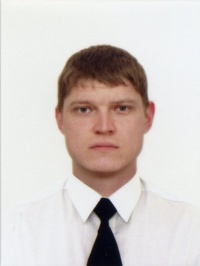 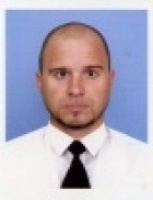 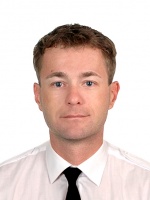 